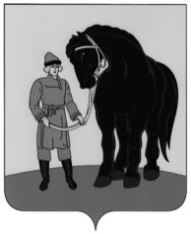 АДМИНИСТРАЦИЯ ГАВРИЛОВО-ПОСАДСКОГОМУНИЦИПАЛЬНОГО РАЙОНА ИВАНОВСКОЙ ОБЛАСТИПОСТАНОВЛЕНИЕот 10.10.2018  № 529-пОб утверждении муниципальной программы «Поддержка граждан в сфере ипотечного жилищного кредитования в Гаврилово-Посадском городском поселении»В соответствии со статьей 179 Бюджетного кодекса Российской Федерации, постановлением администрации Гаврилово-Посадского муниципального района от  07.11.2013 № 174-п «Об утверждении Порядка разработки, реализации и оценки эффективности муниципальных программ  Гаврилово-Посадского городского поселения», постановления Правительства Ивановской области от 06.12.2017 № 460-п                         «Об утверждении государственной программы Ивановской области «Обеспечение доступным и комфортным жильем населения Ивановской области»,  Администрация Гаврилово-Посадского муниципального района   п о с т а н о в л я е т:1. Утвердить муниципальную программу «Поддержка граждан в сфере ипотечного жилищного кредитования в Гаврилово-Посадском городском поселении» согласно приложению.2. Опубликовать   настоящее   постановление  в   сборнике   «Вестник Гаврилово-Посадского муниципального района» и разместить на официальном сайте Гаврилово-Посадского муниципального района.3. Настоящее постановление вступает в силу после его официального опубликования и распространяется на правоотношения, связанные с формированием бюджета Гаврилово-Посадского городского поселения, начиная с формирования бюджета Гаврилово-Посадского городского поселения на 2018 год и на плановый период 2019 и 2020 годов.Глава Гаврилово-Посадскогомуниципального района                                                       В. Ю. ЛаптевПриложение к постановлению администрации Гаврилово-Посадского муниципального района от  10.10.2018  №  529-пМУНИЦИПАЛЬНАЯ ПРОГРАММА «ПОДДЕРЖКА ГРАЖДАН В СФЕРЕ ИПОТЕЧНОГО ЖИЛИЩНОГО КРЕДИТОВАНИЯ В ГАВРИЛОВО-ПОСАДСКОМ ГОРОДСКОМ ПОСЕЛЕНИИ»1. Паспорт муниципальной программы «Поддержка граждан в сфере ипотечного жилищного кредитования в Гаврилово-Посадском городском поселении»2. Анализ текущей ситуации в сфере реализации муниципальной программыПоддержка граждан в сфере ипотечного жилищного кредитования в Гаврилово-Посадском городском поселении.В рамках подпрограммы «Бюджетная поддержка граждан в сфере ипотечного жилищного кредитования в Гаврилово-Посадском муниципальном районе» муниципальной программы Обеспечение доступным и комфортным жильем, объектами инженерной инфраструктуры населения Гаврилово-Посадского муниципального района» действовал механизм поддержки граждан, нуждающихся в улучшении жилищных условий. Он реализовывался путем предоставления безвозвратной и безвозмездной субсидии для оплаты первоначального взноса при получении ипотечных жилищных кредитов на приобретение жилья или на погашение основной суммы долга и уплату процентов по этим ипотечным жилищным кредитам. Для расширения направлений использования гражданами предоставляемой субсидии в подпрограмму были внесены изменения, позволяющие использовать субсидии на оплату первоначального взноса или на погашение основного долга и уплату процентов по кредитам, привлеченным в целях приобретения жилого помещения на основании договора уступки прав требования по договору участия в долевом строительстве, а также на погашение основного долга и уплату процентов по рефинансированным кредитам.Показатели, характеризующие текущую ситуацию в сфере реализации муниципальной программы3. Сведения о целевых индикаторах (показателях) 	муниципальной программыВ результате реализации программы за период с 2018 года по 2020 год 2 семьи улучшит жилищные условия с помощью мер государственной поддержки в сфере ипотечного жилищного кредитования с учетом возможного софинансирования за счет средств федерального и областного бюджетов.Муниципальная программа реализуется посредством  подпрограммы:	«Поддержка граждан в сфере ипотечного жилищного кредитования в Гаврилово-Посадского городском поселении».Приложение  к муниципальной программе «Поддержка граждан в сфере ипотечного кредитования  в Гаврилово-Посадском городском поселении»Подпрограмма «Поддержка граждан в сфере ипотечного жилищного кредитования в Гаврилово-Посадском городском поселении»1. Паспорт подпрограммы2.	Характеристика основных мероприятий подпрограммыНастоящая подпрограмма «Поддержка граждан в сфере ипотечного жилищного кредитования в Гаврилово-Посадском городском поселении» (далее - Подпрограмма) предусматривает продолжение реализации незавершенных мероприятий подпрограммы «Бюджетная поддержка граждан в сфере ипотечного жилищного кредитования в Гаврилово-Посадском муниципальном районе» муниципальной программы Обеспечение доступным и комфортным жильем, объектами инженерной инфраструктуры населения Гаврилово-Посадского муниципального района» прекращающей действие с 1 января 2019 года.Подпрограмма направлена на обеспечение предоставления субсидий гражданам - участникам Подпрограммы на оплату первоначального взноса при получении ипотечного жилищного кредита или на погашение основной суммы долга и уплату процентов по ипотечному жилищному кредиту (в том числе рефинансированному) (далее - Субсидии гражданам).Также в рамках Подпрограммы за счет средств городского бюджета предусмотрены дополнительные субсидии в размере 5 процентов расчетной стоимости жилья, определяемой в соответствии с п. 3.9 раздела 3 приложения 2 к Подпрограмме, гражданам - участникам Подпрограммы на погашение основной суммы долга и уплату процентов по ипотечному жилищному кредиту (в том числе рефинансированному), привлеченному в целях приобретения жилого помещения на основании договора участия в долевом строительстве или договора уступки прав требования по договору участия в долевом строительстве (далее - дополнительная субсидия). Дополнительная субсидия предоставляется гражданам - участникам Подпрограммы, получившим свидетельства о предоставлении субсидии на оплату первоначального взноса при получении ипотечного жилищного кредита (на погашение основной суммы долга и уплату процентов по ипотечному жилищному кредиту (в том числе рефинансированному)) (далее - Свидетельство).Порядок предоставления гражданам - участникам Подпрограммы дополнительной субсидии определяется в соответствии с бюджетным законодательством Администрацией Гаврилово-Посадского муниципального района (в соответствии с порядком, установленным приложением 3 к настоящей Подпрограмме).В целях реализации Подпрограммы Администрация Гаврилово-Посадского муниципального района осуществляет следующие мероприятия:1. Участие Гаврилово-Посадского городского поселения в отборе муниципальных образований для участия в подпрограмме «Государственная поддержка граждан в сфере ипотечного жилищного кредитования» государственной программы «Обеспечение доступным и комфортным жильем, объектами инженерной инфраструктуры и услугами жилищно-коммунального хозяйства населения Ивановской области». Мероприятие предусматривает ежегодную подготовку и представление заявки на участие в отборе муниципальных образований в порядке, установленном Департаментом строительства и архитектуры Ивановской области (далее по тексту Департамент). В случае успешного прохождения отбора, Департамент выделяет бюджету Гаврилово-Посадского городского поселения в соответствующем году субсидию в целях предоставления гражданам субсидий для оплаты первоначального взноса при получении ипотечного жилищного кредита или субсидий на погашение основной суммы долга и уплату процентов по ипотечному жилищному кредиту (в том числе рефинансированному) (далее - Субсидий) (исполнитель - Управление муниципального хозяйства Администрации Гаврилово-Посадского муниципального района (далее по текстуУполномоченный орган). Срок реализации мероприятия - с 2018 по 2020 годы.2.  Заключение соглашений с банками для обслуживания средств Субсидий гражданам (исполнитель -Администрация Гаврилово-Посадского муниципального района). Срок реализации мероприятия - с 2018 по 2020 годы.3. Ежегодное выделение средств городского бюджета на софинансирование мероприятий Подпрограммы. (исполнитель - Администрация Гаврилово-Посадского муниципального района, Уполномоченный орган).Мероприятие осуществляется в соответствии с порядком, установленным приложением 2 к настоящей Подпрограмме и предусматривает:а)	признание в установленном порядке гражданина, изъявившего желание участвовать в Подпрограмме, и членов (члена) его семьи участниками Подпрограммы;б)	формирование списков граждан, изъявивших желание участвовать в Подпрограмме в планируемом году;в)	выдача участникам Подпрограммы в установленном порядке Свидетельств о предоставлении Субсидии гражданам;Срок реализации мероприятия - с 2018 по 2020 годы.4. Предоставление гражданам - участникам Подпрограммы, получившим Свидетельства, дополнительной субсидии за счет средств городского бюджета, согласно приложению 3 к Подпрограмме. (исполнитель - Администрация Гаврилово-Посадского муниципального района, Уполномоченный орган). Срок реализации мероприятия - с 2018 по 2020 годы.5.Оказание методической помощи гражданам по вопросам реализации Подпрограммы (исполнитель - Уполномоченный орган).Оказание методической помощи осуществляется Уполномоченным органом посредством:размещения на официальном сайте Администрации в сети Интернет информации ответов на часто задаваемые вопросы; ответов на вопросы, поступившие через Интернет-приемную Администрации; ответов на официальные письменные запросы, поступившие в Администрацию.Срок реализации мероприятия - с 2018 по 2020 годы.Расходы на реализацию мероприятий 1, 2, 5 Подпрограммой не предусмотрены. Указанные мероприятия будут осуществляться в рамках расходов на обеспечение деятельности соответствующих исполнителей.Расходы на реализацию мероприятий 3, 4 представлены в таблице «Ресурсное обеспечение реализации мероприятий подпрограммы».Отчетные значения целевого индикатора (показателя) 1 определяются по данным учета, осуществляемого Уполномоченным органом.Оценка плановых значений целевого индикатора (показателя) 1 дана с учетом возможного софинансирования за счет средств областного бюджета.3. Целевые индикаторы (показатели) подпрограммыПояснения к таблице:	Отчетные значения целевого индикатора (показателя) 1 определяются по данным учета, осуществляемого Уполномоченным органом.	Оценка плановых значений целевого индикатора (показателя) 1 дана с учетом возможного софинансирования за счет средств областного бюджета.4. Ресурсное обеспечение реализации мероприятий подпрограммы (руб.)* Примечание: объем бюджетных ассигнований за счет средств областного бюджета, будет уточняться после подведения результатов ежегодно проводимого конкурсного отбора муниципальных образований Ивановской области.** Примечание: дополнительная субсидия предоставляется по мере поступления заявлений от граждан- участников Подпрограммы.Приложение 1  к Подпрограмме «Поддержка граждан в сфере ипотечного жилищного кредитования в Гаврилово-Посадском городском поселении»ПОРЯДОКежегодного выделения бюджетных ассигнований из местного бюджета на софинансирование мероприятий ПодпрограммыЕжегодное выделение бюджетных ассигнований из местного бюджета на софинансирование мероприятий Подпрограммы осуществляется в следующем порядке:Бюджетные обязательства мероприятий Подпрограммы за счет средств местного бюджета ежегодно утверждается решением Совета Гаврилово-Посадского городского поселения.Перечисление средств субсидии из бюджета Ивановской области, в целях предоставления гражданам субсидий для оплаты первоначального взноса при получении ипотечного жилищного кредита или субсидий на погашение основной суммы долга и уплату процентов по ипотечному жилищному кредиту (в том числе рефинансированному), производится Главному распорядителю в соответствии со сводной бюджетной росписью бюджета Гаврилово-Посадского городского поселения в пределах лимитов бюджетных обязательств, утвержденных Финансовым управлением  администрации Гаврилово-Посадского муниципального района, на лицевой счет, открытый для кассового обслуживания исполнения бюджета в Управлении Федерального казначейства по Ивановской области.С лицевого счета получателя бюджетных средств Главный распорядитель направляет средства на расчетные счета получателей субсидии — участников Подпрограммы.Доля расходов областного бюджета (за исключением расходов на предоставление межбюджетных трансфертов местным бюджетам, источником финансового обеспечения которых являются субсидии, предоставляемые из федерального бюджета) в финансовом обеспечении соответствующих расходных обязательств не должна превышать 95%.В качестве механизма доведения субсидии до гражданина (семьи) будет использоваться свидетельство о предоставлении субсидии на оплату первоначального взноса при получении ипотечного жилищного кредита на погашение основной суммы долга и уплату процентов по ипотечному жилищному кредиту (в том числе рефинансированному)) (далее - Свидетельство), которое выдается Уполномоченным органом. Полученное Свидетельство сдается его владельцем в кредитную организацию (далее - банк), отобранный органом исполнительной власти Ивановской области для обслуживания средств, предусмотренных на предоставление субсидии, где на имя гражданина (члена семьи) открывается банковский счет, предназначенный для зачисления субсидии. Гражданин - владелец Свидетельства заключает договор банковского счета с банком по месту приобретения жилья.Отчетность в Департамент об осуществлении расходов местного бюджета, источником финансового обеспечения которого является субсидия, а также о достижении значений показателей результативности использования субсидии, предоставляет Главный распорядитель.Приложение 2 к Подпрограмме «Поддержка граждан в сфере ипотечногожилищного кредитования в Гаврилово-Посадском городском поселении»Порядокпредоставления субсидий гражданам - участникам
подпрограммы «Государственная поддержка граждан в сфере ипотечного жилищного кредитования» государственной программы Ивановской области «Обеспечение доступным и комфортным жильем, объектами инженерной инфраструктуры и услугами жилищно-коммунального хозяйства населения Ивановской области» на оплату первоначального взноса при получении ипотечного жилищного кредита или на погашение основной суммы долга и уплату процентов по ипотечному жилищному кредиту (в том числе рефинансированному)Общие положенияНастоящий Порядок устанавливает механизм предоставления Администрацией Гаврилово-Посадского муниципального района гражданам субсидий для оплаты первоначального взноса при получении ипотечного жилищного кредита или субсидий на погашение основной суммы долга и уплату процентов по ипотечному жилищному кредиту (в том числе рефинансированному) в рамках реализации подпрограммы «Государственная поддержка граждан в сфере ипотечного жилищного кредитования» государственной программы Ивановской области «Обеспечение доступным и комфортным жильем населения Ивановской области» и подпрограммы «Поддержка граждан в сфере ипотечного жилищного кредитования в Гаврилово-Посадском городском поселении», являющейся приложением 2 к программе «Поддержка граждан в сфере ипотечного жилищного кредитования  в Гаврилово-Посадском городском поселении» (далее – Субсидии, Подпрограмма).	В настоящем Порядке под Субсидией понимаются безвозвратные и безвозмездные средства, выделяемые гражданину - участнику Подпрограммы за счет средств бюджета Ивановской области и местного бюджета:	на оплату первоначального взноса при получении ипотечного жилищного кредита, привлекаемого в целях приобретения на основании договора купли-продажи жилого помещения, договора участия в долевом строительстве, договора уступки прав требования по договору участия в долевом строительстве или строительства (реконструкции) индивидуального жилого дома;	на погашение основной суммы долга и уплату процентов по ипотечному жилищному кредиту (в том числе рефинансированному), привлеченному в целях приобретения на основании договора купли-продажи жилого помещения, договора участия в долевом строительстве, договора уступки прав требования по договору участия в долевом строительстве или строительства (реконструкции) индивидуального жилого дома.В настоящем порядке под первоначальным взносом при получении ипотечного жилищного кредита понимается часть стоимости жилья, которая оплачивается за счет средств Субсидии и (или) собственных средств заемщика.Применительно к Подпрограмме под ипотечным жилищным кредитом понимается жилищный кредит, в том числе ипотечный, предоставляемый (предоставленный) гражданину для приобретения жилого помещения, отвечающего требованиям Подпрограммы, или на строительство (реконструкцию) индивидуального жилого дома.	Участие в Подпрограмме является добровольным. Участниками Подпрограммы могут стать граждане Российской Федерации, в отношении которых выполняются следующие условия (далее - условия участия в Подпрограмме):	а)	гражданин и члены (член) его семьи должны быть зарегистрированы по месту жительства на территории Гаврилово-Посадского городского поселения.Применительно к Подпрограмме членами семьи гражданина признаются постоянно проживающие совместно с ним его супруг (супруга), а также дети и родители данного гражданина. Другие родственники, нетрудоспособные иждивенцы и в исключительных случаях иные лица, постоянно проживающие совместно с данным гражданином, если они признаны членами семьи данного гражданина в судебном порядке;	б)	гражданин и члены (член) его семьи не должны ранее являться получателями субсидий или иных форм государственной поддержки за счет средств бюджетов всех уровней, предоставляемых в целях улучшения жилищных условий, за исключением средств материнского (семейного) капитала, направленных на улучшение жилищных условий;	в)	гражданин и члены (член) его семьи должны быть в установленном порядке признаны нуждающимися в улучшении жилищных условий органом местного самоуправления, на территории которого они зарегистрированы по месту жительства.Применительно к Подпрограмме под нуждающимися в улучшении жилищных условий понимаются граждане Российской Федерации, поставленные на учет в качестве нуждающихся в улучшении жилищных условий до 01.03.2005, а также граждане, признанные органами местного самоуправления по месту их постоянного жительства нуждающимися в улучшении жилищных условий после 01.03.2005 по тем же основаниям, которые установлены статьей 51 Жилищного кодекса Российской Федерации для признания граждан нуждающимися в жилых помещениях, предоставляемых по договорам социального найма.Если гражданин и члены (член) его семьи признаны органами местного самоуправления нуждающимися в улучшении жилищных условий в разное время, датой признания данной семьи нуждающейся в улучшении жилищных условий считается наиболее ранняя из дат признания гражданина или членов (члена) его семьи нуждающимися в улучшении жилищных условий;	г)	если гражданин намерен получить Субсидию для использования в целях, указанных в абзаце третьем пункта 1.2 настоящего Порядка, гражданин и члены (член) его семьи должны быть признаны нуждающимися в улучшении жилищных условий до заключения соответствующего кредитного договора, дата заключения указанного кредитного договора должна быть не ранее 01.01.2006;	д)	принятие гражданином и членами (членом) его семьи решения об участии в Подпрограмме и выполнение ими требований настоящего Порядка;	е)	принятие Администрацией Гаврилово-Посадского муниципального района решения о включении гражданина и членов (члена) его семьи в состав участников Подпрограммы.Допускается участие в Подпрограмме молодых семей, признанных в установленном порядке участниками подпрограммы «Обеспечение жильем молодых семей» государственной программы Ивановской области «Обеспечение доступным и комфортным жильем, объектами инженерной инфраструктуры и услугами жилищно- коммунального хозяйства населения Ивановской области», которые добровольно изъявили желание стать участниками Подпрограммы и направили в Администрацию Гаврилово-Посадского муниципального района соответствующее заявление об исключении семьи из списков молодых семей - участников муниципальной программы по обеспечению жильем молодых семей.При этом в список граждан - участников Подпрограммы - претендентов на получение Субсидии в планируемом году молодая семья включается в соответствии с датой признания гражданина, изъявившего желание участвовать в Подпрограмме, и членов (члена) его семьи нуждающимися в улучшении жилищных условий в рамках подпрограмм «Обеспечение жильем молодых семей» областной целевой программы «Жилище» на 2002 - 2010 годы, «Обеспечение жильем молодых семей» долгосрочной целевой программы Ивановской области «Жилище» на 2011 - 2015 годы и целевой районной программы «Обеспечение жильем молодых семей» в Гаврилово-Посадском муниципальном районе 2007-2010годы, районной целевой программы «Обеспечение жильем молодых семей» в Гаврилово-Посадском муниципальном районе на 2011-2015 годы, подпрограммы «Обеспечение жильем молодых семей» программы «Развитие физической культуры, спорта и повышение эффективности реализации молодёжной политики Гаврилово-Посадского муниципального района».	1.5 Предоставление Субсидий гражданам - участникам Подпрограммы осуществляется Администрацией Гаврилово-Посадского муниципального района, признавшим гражданина и членов (члена) его семьи участниками Подпрограммы.В случае изменения регистрации по месту жительства граждан - участников Подпрограммы в связи с приобретением соответствующего требованиям Подпрограммы жилого помещения на территории иного муниципального образования, предоставление Субсидии гражданам осуществляется Администрацией Гаврилово-Посадского муниципального района, признавшей их участниками настоящей Подпрограммы.В случае изменения регистрации по месту жительства членов молодой семьи - участницы подпрограммы «Обеспечение жильем молодых семей в Гаврилово-Посадском городском поселении» настоящей программы, изъявивших желание стать участниками Подпрограммы, в связи с приобретением соответствующего требованиям Подпрограммы жилого помещения на территории иного муниципального образования предоставление им Субсидии в рамках Подпрограммы осуществляется Администрацией Гаврилово-Посадском муниципального района, признавшей молодую семью участником подпрограммы «Обеспечение жильем молодых семей в Гаврилово-Посадском городском поселении» настоящей муниципальной программы.	1.6	Право гражданина - участника Подпрограммы на получение Субсидии удостоверяется именным документом - свидетельством о предоставлении субсидии на оплату первоначального взноса при получении ипотечного жилищного кредита (на погашение основной суммы долга и уплату процентов по ипотечному жилищному кредиту (в том числе рефинансированному)) (далее - Свидетельство), которое не является ценной бумагой.Свидетельство дает право гражданину - участнику Подпрограммы открыть в одном из учреждений кредитной организации, определенной исполнителем Подпрограммы на конкурсной основе, банковский счет, предназначенный для зачисления средств Субсидии.Срок действия Свидетельства с даты его выдачи, указанной в Свидетельстве, для граждан - участников Подпрограммы составляет 2 месяца, для кредитных организаций, участвующих в реализации Подпрограммы, - не более 7 месяцев, и устанавливается приказом Департамента строительства и архитектуры Ивановской области (далее - Департамент).Изготовление бланков Свидетельств осуществляет Департамент за счет средств областного бюджета.Порядок формирования списков граждан - участников ПодпрограммыДля участия в Подпрограмме гражданин представляет в Администрацию Гаврилово-Посадского муниципального района следующие документы:	а)	заявление по форме согласно приложению 1 к настоящему Порядку в 2 экземплярах (один экземпляр возвращается заявителю с указанием даты принятия заявления и приложенных к нему документов);	б)	документы, удостоверяющие личность каждого члена семьи гражданина (для детей, не достигших возраста 14 лет, - свидетельство о рождении);	в)	свидетельство о заключении брака (на неполную семью и одиноко проживающих граждан не распространяется);	г)	документ, содержащий сведения о регистрации заявителя и членов его семьи по месту жительства (пребывания), и документ о лицах, зарегистрированных совместно с заявителем по месту жительства (пребывания);	д)	согласие гражданина и совершеннолетних членов (члена) его семьи на обработку Администрацией Гаврилово-Посадского муниципального района, исполнительными органами государственной власти Ивановской области персональных данных о гражданине и членах (члене) его семьи. Согласие должно быть оформлено в соответствии со статьей 9 Федерального закона от 27.07.2006 № 152-ФЗ «О персональных данных»;	е)	решение кредитной организации (справка, извещение, уведомление и т.п.) о готовности предоставления данному гражданину и/или членам (члену) его семьи максимально возможного размера ипотечного жилищного кредита, полученное не позднее одного месяца до дня подачи заявления, указанного в подпункте «а» настоящего пункта;	ж)	документы, подтверждающие наличие достаточных собственных средств для оплаты расчетной стоимости жилья, определяемой в соответствии с пунктом 3.12 настоящего Порядка, в части, превышающей размеры предоставляемой Субсидии и ипотечного жилищного кредита.Такими документами являются:	документ, подтверждающий наличие у гражданина и членов (члена) его семьи денежных вкладов на счетах в кредитных организациях;	отчет об оценке рыночной стоимости объектов недвижимого имущества, транспортных средств или заключение о рыночной стоимости объектов недвижимого имущества, транспортных средств, находящихся в собственности гражданина и/или членов (члена) его семьи, произведенные в порядке, установленном законодательством Российской Федерации, или документы о зарегистрированных правах гражданина и членов (члена) егосемьи на транспортные средства;	договор займа, заключенный с организацией или физическим лицом, с указанием цели и срока его использования;	копия государственного сертификата на материнский (семейный) капитал (предъявляется с подлинником для сверки) (в случае привлечения материнского (семейного) капитала для улучшения жилищных условий);	справка о финансовой части лицевого счета лица, имеющего право на дополнительные меры государственной поддержки (при наличии государственного сертификата на материнский (семейный) капитал);	з)	кредитный договор (в случае рефинансирования кредита - первоначальный кредитный договор, уведомление о передаче прав по закладной на жилое помещение новому владельцу или договор с кредитором, рефинансирующим кредит), договор купли-продажи жилого помещения, договор долевого участия в строительстве, договор уступки прав требования по договору участия в долевом строительстве, договор строительного подряда и справку кредитора (в случае рефинансирования кредита - справку кредитора, рефинансирующего кредит) о сумме остатка основного долга и сумме задолженности по выплате процентов за пользование ипотечным жилищным кредитом;	Документы, указанные в подпунктах "е", "ж" настоящего пункта, представляются в случае, если гражданин намерен получить Субсидию для использования в целях, указанных в абзаце втором пункта 1.2 настоящего Порядка. Документ, указанный в подпункте "з" настоящего пункта, представляется в случае, если гражданин намерен получить Субсидию для использования в целях, указанных в абзаце третьем пункта 1.2 настоящего Порядка.Уполномоченный орган:	формирует и приобщает к представленным гражданином в соответствии с настоящим пунктом документам выписку (выписки) из правового акта (правовых актов) органа местного самоуправления о постановке на учет гражданина и членов (члена) его семьи в качестве нуждающихся в улучшении жилищных условий до 01.03.2005 или выписку (выписки) из правового акта (правовых актов) органа местного самоуправления о признании гражданина и членов (члена) его семьи нуждающимися в улучшении жилищных условий после 01.03.2005 по основаниям, установленным статьей 51 Жилищного кодекса Российской Федерации;	запрашивает в порядке межведомственного информационного взаимодействия выписку (выписки) из Единого государственного реестра недвижимости о правах гражданина и членов (члена) его семьи на имеющиеся (имевшиеся) у него (у них) объекты недвижимого имущества за последние 5 лет, предшествующих подаче заявления для участия в Подпрограмме, и приобщает к представленным гражданином в соответствии с настоящим пунктом документам.Если гражданин не представил по собственной инициативе документы, указанные в подпункте «г» настоящего пункта, Уполномоченный орган самостоятельно запрашивает указанные сведения в порядке межведомственного информационного взаимодействия.Уполномоченный орган проводит проверку сведений, содержащихся в документах, указанных в пункте 2.1 настоящего Порядка, и в течение 10 рабочих дней с даты представления этих документов Администрацию Гаврилово-Посадского муниципального района принимает решение о признании либо об отказе в признании гражданина и членов (члена) его семьи участниками Подпрограммы.О принятом решении гражданин письменно уведомляется Уполномоченным органом в течение 10 рабочих дней после даты принятия решения путем направления письменного уведомления по почте или выдачи решения на руки.Основаниями для отказа в признании гражданина и членов (члена) его семьи участниками Подпрограммы являются:	а)	несоответствие гражданина и членов (члена) его семьи условиям участия в Подпрограмме, указанным в пункте 1.3 настоящего Порядка;	б)	непредставление или представление не в полном объеме документов, указанных в 2.1 настоящего Порядка, за исключением документов, запрашиваемых путем межведомственных запросов;	в)	недостоверность сведений, содержащихся в представленных документах.Повторное обращение с заявлением об участии в Подпрограмме допускается после устранения оснований для отказа, предусмотренных в пункте 2.3 настоящего Порядка.Повторное рассмотрение документов Уполномоченный орган проводит в соответствии с пунктом 2.2 настоящего Порядка.Уполномоченный орган формирует список граждан - участников Подпрограммы - претендентов на получение Субсидий по форме согласно приложению 2 к настоящему Порядку. В первую очередь в указанный список включаются граждане - участники Подпрограммы, имеющие трех и более детей. Во вторую очередь в указанный список включаются граждане - участники Подпрограммы, имеющие на воспитании ребенка-инвалида.В указанный список включаются граждане, признанные участниками Подпрограммы в соответствии с пунктом 2.2 настоящего Порядка, а также граждане, признанные участниками Подпрограммы ранее, но не реализовавшие свое право на получение Субсидии.Список граждан - участников Подпрограммы - претендентов на получение Субсидий формируется Уполномоченным органом в хронологической последовательности в соответствии с датой признания гражданина - участника Подпрограммы и членов (члена) его семьи нуждающимися в улучшении жилищных условий.Граждане - участники подпрограммы «Поддержка граждан в сфере ипотечного жилищного кредитования в Гаврилово-Посадском муниципальном районе», признанные нуждающимися в улучшении жилищных условий органами местного самоуправления Гаврилово-Посадского городского поселения, признаются участниками настоящей подпрограммы.Организация работы по выдаче СвидетельствВ течение 10 дней после получения от Департамента уведомления о лимитах бюджетных ассигнований из областного бюджета, предназначенных для предоставления Субсидий, Уполномоченный орган:	представляет в Департамент подписанное соглашение о предоставлении в соответствующем финансовом году субсидии из бюджета Ивановской области в целях предоставления Субсидий гражданам в соответствии с требованиями Подпрограммы (далее -Соглашение);	формирует и Администрация Гаврилово-Посадского муниципального района утверждает списки граждан - участников Подпрограммы - получателей Субсидий в соответствующем финансовом году по форме согласно приложению 3 к настоящему Порядку и в течение 5 рабочих дней с даты их утверждения представляют в Департамент.Список граждан - участников Подпрограммы - получателей Субсидий в соответствующем финансовом году формируется на основании списка граждан - участников Подпрограммы - претендентов на получение Субсидий в соответствующем финансовом году, представленного для участия в отборе муниципальных образований, с учетом объема средств, распределенных из областного бюджета на соответствующий финансовый год, и средств местного (городского) бюджета, предназначенных для финансирования мероприятий настоящей Подпрограммы.В случае рождения ребенка (детей) у гражданина с момента признания гражданина и членов (члена) его семьи нуждающимися в улучшении жилищных условий и до момента получения Свидетельства повторного признания их нуждающимися в улучшении жилищных условий в новом составе семьи не требуется. В список граждан - участников Подпрограммы - получателей Субсидий в соответствующем финансовом году семья включается в новом составе.	Передача Свидетельств Уполномоченному органу осуществляется Департаментом с даты заключения с ним Соглашения и оформляется актом приема-передачи Свидетельств с указанием их количества и номеров и подписывается представителями Департамента и Уполномоченного органа.Акт приема-передачи Свидетельств оформляется в двух экземплярах, один из которых передается Уполномоченному органу, второй хранится в Департаменте.В случае отсутствия финансирования Подпрограммы за счет средств бюджета Ивановской области, Администрация Гаврилово-Посадского муниципального района может предоставлять Субсидии гражданам за счет средств городского бюджета.В таком случае передача свидетельств Уполномоченному органу осуществляется с даты представления в Департамент списка граждан - участников Подпрограммы - получателей Субсидий в соответствующем финансовом году и оформляется актом, указанным в пункте 3.2 настоящего Порядка.Граждане - получатели Субсидии в соответствующем финансовом году уведомляются Уполномоченным органом о факте включения гражданина в список граждан - получателей Субсидий в соответствующем финансовом году в течение 10 дней с даты утверждения списков граждан - участников Подпрограммы - получателей Субсидий в соответствующем году путем направления письменного уведомления по почте или выдачи решения на руки.Для получения Свидетельства гражданин - участник Подпрограммы - получатель Субсидии в соответствующем финансовом году, включенный в список граждан - участников Подпрограммы - получателей Субсидий в соответствующем финансовом году, в течение 14 дней с даты получения уведомления о включении его кандидатуры в список граждан - получателей Субсидий в соответствующем финансовом году представляет в Уполномоченный орган заявление о выдаче Свидетельства (в произвольной форме) с приложением:	копий документов, установленных подпунктами «б», «в», «г» пункта 2.1 настоящего Порядка;	решения кредитной организации о готовности предоставления данному гражданину и/или членам (члену) его семьи ипотечного жилищного кредита (с указанием суммы предоставляемого кредита) (в случае, если Субсидия предназначена для использования в целях, указанных в абзаце втором пункта 1.2 настоящего Порядка);	справки кредитора (в случае рефинансирования кредита - справки кредитора, рефинансирующего кредит) о сумме остатка основного долга и процентов по ипотечному жилищному кредиту (в случае, если Субсидия предназначена для использования в целях, указанных в абзаце третьем пункта 1.2 настоящего Порядка).соглашения, заключенного с Администрацией Гаврилово-Посадского муниципального района, в котором семья обязуется переоформить приобретенное с помощью Субсидии и ипотечного жилищного кредита жилое помещение в собственность гражданина и всех членов его семьи, учтенных при расчете размера Субсидии, после снятия обременения с жилого помещения (в случае, если Субсидия предназначена для использования в целях, указанных в абзаце третьем пункта 1.2 настоящего Порядка).В случае направления гражданином - участником Подпрограммы Субсидии на цели, указанные в абзаце третьем пункта 1.2 настоящего Порядка, размер предоставляемой Субсидии ограничивается суммой остатка основного долга и начисленных процентов по данному ипотечному жилищному кредиту.Уполномоченный орган запрашивает в порядке межведомственного информационного взаимодействия выписку (выписки) из Единого государственного реестра недвижимости о правах гражданина и членов (члена) его семьи на имеющиеся (имевшиеся) у него (у них) объекты недвижимого имущества за последние 5 лет, предшествующих подаче заявления о выдаче Свидетельства для участия в Подпрограмме, и приобщает к представленным гражданином в соответствии с настоящим пунктом документам.Основаниями для отказа в выдаче Свидетельства являются:	нарушение установленного пунктом 3.5 настоящего Порядка срока представления документов, необходимых для получения Свидетельства;	непредставление или представление не в полном объеме указанных в пункте 3.5 настоящего Порядка документов, необходимых для получения Свидетельства, за исключением документов, запрашиваемых путем межведомственных запросов;	недостоверность сведений, содержащихся в представленных документах.Если граждане - участники Подпрограммы - получатели Субсидий в соответствующем финансовом году не представили документы, необходимые для получения Свидетельства, в установленный пунктом 3.5 настоящего Порядка срок или представили не в полном объеме указанные документы (за исключением получаемых в порядке межведомственного информационного взаимодействия), или в представленных документах содержатся недостоверные сведения, а также отказались от получения Субсидии в соответствующем финансовом году, Администрация Гаврилово-Посадского муниципального района вносит изменения в утвержденные списки граждан - участников Подпрограммы - получателей Субсидий в соответствующем финансовом году в порядке очередности, определенной списком граждан - участников Подпрограммы - претендентов на получение Субсидий, утверждает их и в течение 5 рабочих дней с даты утверждения представляют в Департамент.Если гражданин и члены (член) его семьи, получившие Свидетельство в соответствующем финансовом году, в течение срока действия Свидетельства отказались от получения Субсидии или по иным причинам не смогли воспользоваться этой Субсидией, Администрация Гаврилово-Посадского муниципального района с учетом высвободившихся средств областного бюджета и средств местного бюджета вносит изменения в утвержденные списки граждан - участников Подпрограммы - получателей Субсидий в соответствующем финансовом году впорядке очередности, определенной списком граждан - участников Подпрограммы - претендентов на получение Субсидий в соответствующем финансовом году, утверждает их и в течение 5 рабочих дней с даты утверждения Уполномоченный орган представляет в Департамент. Выдача Свидетельств указанным гражданам производится в соответствии с разделом 3 настоящего Порядка.Уполномоченный орган в течение 30 дней с даты утверждения списка граждан - получателей Субсидии в соответствующем финансовом году осуществляет оформление Свидетельств и Администрация Гаврилово-Посадского муниципального района производит выдачу их гражданам - участникам Подпрограммы в порядке очередности, определенной данным списком.В случае внесения изменений в список граждан - получателей Субсидии в соответствующем финансовом году оформление и выдача Свидетельств вновь включенным в данный список гражданам осуществляются в течение 30 дней с даты утверждения такого списка.Размер Субсидии, предоставляемой гражданину - участнику Подпрограммы, рассчитывается Уполномоченным органом, указывается в Свидетельстве и является неизменным на весь срок его действия.Расчет размера Субсидии осуществляется на дату выдачи Свидетельства, указанную в бланке Свидетельства.Расчет размера Субсидии осуществляется исходя из нормы общей площади жилого помещения, установленной для граждан, количества членов семьи на дату выдачи Свидетельства и норматива стоимости 1 кв. м общей площади жилья по Гаврилово-Посадскому муниципальному району.Норматив стоимости 1 кв. м общей площади жилья по Гаврилово-Посадскому муниципальному району устанавливается Администрацией Гаврилово-Посадского муниципального района, и этот норматив не должен превышать среднюю рыночную стоимость 1 кв. м общей площади жилья по Ивановской области, определяемую уполномоченным Правительством Российской Федерации федеральным органом исполнительной власти.Размер общей площади жилого помещения, с учетом которой определяется размер Субсидии, составляет:	для одиноко проживающего гражданина - 33 кв. м;	для семьи численностью 2 человека (в том числе супруги или 1 родитель и ребенок) - 42 кв.м;	для семьи численностью 3 и более человек (в том числе 2 супругов, 1 и более детей или семья, состоящая из 1 родителя и 2 и более детей) - по 18 кв. м на каждого члена семьи.	Расчетная стоимость жилья, принимаемая при расчете размера Субсидии, определяется по формуле:РсЖ = Н xРЖ, где:РсЖ - расчетная стоимость жилья, принимаемая при расчете размера Субсидии;Н - норматив стоимости 1 кв. м общей площади жилья по Гаврилово-Посадскому муниципальному району, определяемый в соответствии с требованиями Подпрограммы;РЖ - размер общей площади жилого помещения, определяемый в соответствии с требованиями Подпрограммы.	Размер Субсидии составляет не менее:25 процентов расчетной стоимости жилья, определяемой в соответствии с требованиями Подпрограммы, - для одиноко проживающего гражданина или семей, не имеющих детей;30 процентов расчетной стоимости жилья, определяемой в соответствии с требованиями Подпрограммы, - для семей, имеющих 1 и более ребенка.При получении Свидетельства гражданин - участник Подпрограммы повторно информируется о порядке и условиях получения и использования Субсидии, предоставляемой по этому Свидетельству.При возникновении у гражданина - участника Подпрограммы обстоятельств, потребовавших замены выданного Свидетельства, гражданин представляет в Администрацию Гаврилово-Посадского муниципального района заявление о его замене с указанием обстоятельств, потребовавших такой замены, и приложением документов, подтверждающих эти обстоятельства. К указанным обстоятельствам относятся утрата (хищение) или порча Свидетельства, уважительные причины, не позволившие гражданину - участнику Подпрограммы представить Свидетельство в банк в установленный срок.	В течение 10 дней с даты получения заявления Администрация Гаврилово-Посадского муниципального района выдает новое Свидетельство, в котором указывается размер Субсидии, предусмотренный в заменяемом Свидетельстве, при этом срок действия Свидетельства продлевается на 10 дней.Заключение договора банковского счетаСубсидия предоставляется владельцу Свидетельства в безналичной форме путем зачисления соответствующих средств на его счет, открытый в кредитной организации, отобранной на конкурсной основе Департаментом для обслуживания средств, предоставляемых в качестве Субсидий гражданам - участникам Подпрограммы (далее - банк).Владелец Свидетельства в течение 2 месяцев с даты его выдачи сдает Свидетельство в банк.Свидетельство, представленное в банк по истечении 2-месячного срока с даты его выдачи, банком не принимается. По истечении этого срока владелец Свидетельства вправе обратиться в порядке, предусмотренном пунктом 3.15 настоящего Порядка, в Уполномоченный орган, с заявлением о замене Свидетельства.Банк проверяет соответствие данных, указанных в Свидетельстве, данным, содержащимся в документе, удостоверяющем личность владельца Свидетельства, а также своевременность представления Свидетельства в банк.В случае выявления несоответствия данных, указанных в Свидетельстве, данным, содержащимся в представленных документах, банк отказывает в заключении договора банковского счета и возвращает Свидетельство его владельцу, а в остальных случаях заключает с владельцем Свидетельства договор банковского счета и открывает на его имя банковский счет для учета средств, предоставленных в качестве Субсидии.4.2. Банк представляет ежемесячно, до 10 числа, в Уполномоченный орган информацию по состоянию на 1 число о фактах заключения договоров банковского счета с владельцами Свидетельств, об отказе в заключении договоров, об их расторжении без зачисления средств, предоставляемых в качестве Субсидии, и о перечислении средств с банковского счета в счет оплаты приобретаемого жилого помещения.Оплата приобретаемого (приобретенного) жилого помещения5.1. Жилое помещение, приобретаемое (приобретенное) гражданином - участником Подпрограммы, должно находиться на территории Ивановской области и отвечать установленным санитарным и техническим требованиям, быть благоустроено применительно к условиям населенного пункта, выбранного для постоянного проживания, в котором приобретается жилое помещение. Общая площадь приобретаемого жилого помещения в расчете на каждого члена семьи, учтенного при расчете размера Субсидии, не может быть меньше учетной нормы общей площади жилого помещения, установленной решением органа местного самоуправления в целях принятия граждан на учет в качестве нуждающихся в жилых помещениях в месте приобретения жилья.	5.2. Для оплаты приобретаемого по договору купли-продажи жилого помещения, либо оплаты по договору участия в долевом строительстве, либо оплаты по договору уступки прав требования по договору участия в долевом строительстве распорядитель счета представляет в банк:	-договор банковского счета;	-кредитный договор;	-договор купли-продажи жилого помещения, либо договор участия в долевом строительстве, либо договор уступки прав требования по договору участия в долевом строительстве;	-выписку (выписки) из Единого государственного реестра недвижимости о правах на приобретаемое жилое помещение;	-документы, подтверждающие наличие достаточных средств для оплаты приобретаемого жилого помещения в части, превышающей размеры предоставляемой Субсидии и ипотечного жилищного кредита.Реквизиты Свидетельства (серия, номер, дата выдачи, орган, выдавший Свидетельство) и банковского счета (банковских счетов), с которого(ых) будет осуществляться оплата по договору, а также порядок оплаты суммы, превышающей размер предоставляемой Субсидии, в том числе с использованием ипотечного жилищного кредита, за исключением случаев использования Субсидии на уплату основного долга и процентов по ипотечному жилищному кредиту (в том числе рефинансированному), указываются в договоре купли-продажи, в договоре участия в долевом строительстве либо в договоре уступки прав требования по договору участия в долевом строительстве.После заключения договора участия в долевом строительстве либо договора уступки прав требования по договору участия в долевом строительстве и его государственной регистрации банк заключает кредитный договор с участником Подпрограммы, после чего направляет заявку в Администрацию Гаврилово-Посадского муниципального района для перечисления средств Субсидии.Субсидия может быть использована распорядителем счета на оплату первоначального взноса при получении ипотечного жилищного кредита, привлекаемого на строительство (реконструкцию) индивидуального жилого дома.В этом случае распорядитель счета представляет в банк:	-кредитный договор;	-договор банковского счета;	-документы, подтверждающие право пользования (собственности) на земельный участок;	-разрешение на строительство, полученное в установленном законом порядке;	-договор строительного подряда.Реквизиты свидетельства о предоставлении Субсидии на оплату первоначального взноса при получении ипотечного жилищного кредита (серия, номер, дата выдачи, орган, выдавший Свидетельство) и банковского счета (банковских счетов), с которого(ых) будутосуществляться операции по оплате строительных работ, а также порядок оплаты суммы, превышающей размер предоставляемой Субсидии, указываются в договоре строительного подряда.Субсидия может быть использована распорядителем счета на погашение основной суммы долга и уплату процентов по ипотечному жилищному кредиту (в том числе рефинансированному), привлеченному в целях строительства (реконструкции) индивидуального жилого дома.В этом случае основаниями для перечисления средств Субсидии в счет погашения основной суммы долга и уплаты процентов по ипотечному жилищному кредиту являются:	-заключенный договор строительного подряда;	-соответствующий кредитный договор (в случае рефинансирования кредита - первоначальный кредитный договор, уведомление о переводе прав по закладной на объект залога новому владельцу или договор с кредитором, рефинансирующим кредит);	-справка кредитора (в случае рефинансирования кредита - справка кредитора, рефинансирующего кредит) о сумме остатка основного долга и процентов по ипотечному жилищному кредиту;	-документы, подтверждающие право пользования (собственности) на земельный участок;	-разрешение на строительство, полученное в установленном законом порядке, либо свидетельство о государственной регистрации права собственности на индивидуальный жилой дом.Субсидия может быть использована распорядителем счета на погашение основной суммы долга и уплату процентов по ипотечному жилищному кредиту (в том числе рефинансированному), привлеченному в целях оплаты приобретенного по договору купли-продажи жилого помещения, оплаты договора участия в долевом строительстве либо договора уступки прав требования по договору участия в долевом строительстве.В этом случае основаниями для перечисления средств Субсидии в счет погашения основной суммы долга и уплаты процентов по ипотечному жилищному кредиту (в том числе рефинансированному) являются:	-заключенный договор купли-продажи жилого помещения, договор долевого участия в строительстве, договор уступки прав требования по договору участия в долевом строительстве;	-соответствующий кредитный договор (в случае рефинансирования кредита - первоначальный кредитный договор, уведомление о передаче прав по закладной на жилое помещение новому владельцу или договор с кредитором, рефинансирующим кредит);	-выписка (выписки) из Единого государственного реестра недвижимости о правах на жилое помещение, приобретенное по договору купли-продажи жилого помещения, договору долевого участия в строительстве, договору уступки прав требования по договору участия в долевом строительстве с использованием кредитных средств;	-справка кредитора (в случае рефинансирования кредита - справка кредитора, рефинансирующего кредит) о сумме остатка основного долга и процентов по ипотечному жилищному кредиту.5.3 Приобретаемое жилое помещение (создаваемый объект индивидуального жилищного строительства) оформляется в собственность гражданина (в случае приобретения жилого помещения одиноким гражданином), одного из членов семьи или всех членов семьи. При этом гражданин - участник Подпрограммы заключает с Администрацией Гаврилово-Посадского муниципального района соглашение, в котором обязуется переоформить приобретаемое (приобретенное) с помощью Субсидии жилое помещение в собственность всех членов семьи, учтенных при расчете размера Субсидии, после снятия обременения с жилого помещения.5.4	Банк в течение 5 рабочих дней с даты получения документов, указанных в пункте 5.2 настоящего Порядка, осуществляет проверку содержащихся в них сведений.В случае вынесения банком решения об отказе в принятии документов, указанных в пункте 5.2 настоящего Порядка, распорядителю счета вручается в течение 5 рабочих дней с даты получения указанных документов соответствующее уведомление в письменной форме с указанием причин отказа. При этом документы, принятые банком для проверки, возвращаются.Оригиналы документов, указанных в пункте 5.2 настоящего Порядка, хранятся в банке до перечисления средств лицу, указанному в них, или до отказа от такого перечисления и затем возвращаются распорядителю счета.Банк в течение 1 рабочего дня после вынесения решения о принятии документов, указанных в пункте 5.2 настоящего Порядка, направляет в Администрацию Гаврилово-Посадского муниципального района заявку на перечисление бюджетных средств в счет оплаты расходов на основании указанных документов, с приложением копий документов, перечень которых согласовывается между банком и Администрацией Гаврилово-Посадского муниципального района при заключении соглашения о реализации Подпрограммы.5.5	Администрация Гаврилово-Посадского муниципального района в течение 5 рабочих дней с даты получения от банка заявки на перечисление бюджетных средств на банковский счет проверяет ее на соответствие данным о выданных Свидетельствах и при их соответствии перечисляет средства, предоставляемые в качестве Субсидии, банку. При несоответствии данных перечисление указанных средств не осуществляется, о чем Администрация Гаврилово-Посадского муниципального района в указанный срок письменно уведомляет банк.5.6	Перечисление банком средств в счет оплаты приобретаемого жилого помещения, включая средства Субсидии, является основанием для исключения Администрацией Гаврилово-Посадского муниципального района гражданина - получателя Субсидии из списка участников Подпрограммы и снятия органом местного самоуправления, признавшим нуждающейся в жилом помещении, гражданина и членов (члена) его семьи с учета в качестве нуждающихся в улучшении жилищных условий.5.7	Свидетельства, находящиеся в банке, погашаются банком в устанавливаемом им порядке. Погашенные Свидетельства подлежат хранению в течение 3 лет. Свидетельства, не предъявленные в банк в порядке и сроки, установленные настоящим Порядком, считаются недействительными.6. Обеспечение преемственности мероприятий подпрограммы "Государственная поддержка граждан в сфере ипотечного жилищного кредитования" государственной программы Ивановской области "Обеспечение доступным и комфортным жильем, объектами инженерной инфраструктуры и услугами жилищно-коммунального хозяйства населения Ивановской области" 6.1. Все граждане - участники подпрограммы "Государственная поддержка граждан в сфере ипотечного жилищного кредитования" государственной программы Ивановской области "Обеспечение доступным и комфортным жильем, объектами инженерной инфраструктуры и услугами жилищно-коммунального хозяйства населения Ивановской области", утвержденной постановлением Правительства Ивановской области от 13.11.2013 N 458-п, не получившие Свидетельство, с 1 января 2018 года признаются участниками Подпрограммы.Приложение 1 к Порядку предоставления субсидий гражданам - участникам подпрограммы «Государственная поддержка граждан в сфере ипотечного жилищного кредитования» государственной программы Ивановской области «Обеспечение доступным и комфортным жильем, объектами инженерной инфраструктуры и услугами жилищно-коммунального хозяйства населения Ивановской области» на оплату первоначального взноса при получении ипотечного жилищного кредита или на погашение основной суммы долга и уплату процентов по ипотечному жилищному кредиту (в том числе рефинансированному)В  Администрацию Гаврилово-Посадского муниципального районаЗаявление    	Прошу   включить  в  состав  участников  подпрограммы  "Государственная поддержка    граждан    в    сфере   ипотечного   жилищного   кредитования"государственной  программы  Ивановской  области  "Обеспечение  доступным  и комфортным жильем населения Ивановской области" меня:________________________________________________________________,                           (ФИО, дата рождения)паспорт: серия ________ № ______________, выданный _____________________________________________________ "____" ___________ г.,проживающего(щую) по адресу: ___________________________________________________________________________________________________________________________;и членов (члена) моей семьи:1) ________________________________________________________________,                   (степень родства, ФИО, дата рождения)паспорт    (свидетельство   о   рождении)   серия   _____   № ____________,выданный(ое)____________________________________________________"____" ___________ _____ г., проживает по адресу: ________________________________________________________________________________________________________;2)______________________________________________________________,                   (степень родства, ФИО, дата рождения)паспорт   (свидетельство  о  рождении)  серия  ________  № _______________, выданный(ое)____________________________________"____" ___________ _____ г., проживает по адресу: __________________________________________________________________________________________________________;3)______________________________________________________________,                   (степень родства, ФИО, дата рождения)паспорт   (свидетельство   о  рождении)  серия  _______  № _______________,выданный(ое)_____________________________________"____" ___________ _____ г., проживает по адресу: __________________________________________________________________________________________________________;4)______________________________________________________________,                   (степень родства, ФИО, дата рождения)паспорт   (свидетельство   о  рождении)  серия  _______  № _______________,выданный(ое)_____________________________________"____" ___________ _____ г., проживает по адресу: __________________________________________________________________________________________________________.    С условиями участия в подпрограмме "Государственная поддержка граждан в сфере   ипотечного   жилищного   кредитования"   государственной  программы Ивановской  области  "Обеспечение  доступным  и комфортным жильем населения Ивановской области" ознакомлен(ы) и обязуюсь (обязуемся) их выполнять:1) _________________________________________ _____________;      (ФИО совершеннолетнего члена семьи)      (подпись)       (дата)2) _________________________________________ _____________;      (ФИО совершеннолетнего члена семьи)      (подпись)       (дата)3) _________________________________________ _____________;      (ФИО совершеннолетнего члена семьи)      (подпись)       (дата)4) _________________________________________ _____________;      (ФИО совершеннолетнего члена семьи)      (подпись)       (дата)    К заявлению прилагаются следующие документы:1)______________________________________________________________;            (наименование и номер документа, кем и когда выдан)2) ________________________________________________________________;            (наименование и номер документа, кем и когда выдан)n) ________________________________________________________________.            (наименование и номер документа, кем и когда выдан)    Заявление и прилагаемые к нему согласно перечню документы приняты"____" ___________ 20___ г.____________________________ _______________ _____________________________(должность лица, принявшего                                (подпись, дата)     (расшифровка подписи)       заявление)Приложение 2 к Порядку предоставления субсидий гражданам - участникам подпрограммы «Государственная поддержка граждан в сфере ипотечного жилищного кредитования» государственной программы Ивановской области «Обеспечение доступным и комфортным жильем, объектами инженерной инфраструктуры и услугами жилищно-коммунального хозяйства населения Ивановской области» на оплату первоначального взноса при получении ипотечного жилищного кредита или на погашение основной суммы долга и уплату процентов по ипотечному жилищному кредиту (в том числе рефинансированному)СПИСОКграждан - участников подпрограммы "Государственная поддержкаграждан в сфере ипотечного жилищного кредитования"государственной программы Ивановской области"Обеспечение доступным и комфортным жильемнаселения Ивановской области" - претендентовна получение субсидий в 20___ годупо _________________________________________________________(наименование муниципального образования Ивановской области)Глава Гаврилово-Посадскогомуниципального района     ___________   _______________________                                                                    (подпись)   (расшифровка подписи)М.П.Приложение 3 к Порядку предоставления субсидий гражданам - участникам подпрограммы «Государственная поддержка граждан в сфере ипотечного жилищного кредитования» государственной программы Ивановской области «Обеспечение доступным и комфортным жильем, объектами инженерной инфраструктуры и услугами жилищно-коммунального хозяйства населения Ивановской области» на оплату первоначального взноса при получении ипотечного жилищного кредита или на погашение основной суммы долга и уплату процентов по ипотечному жилищному кредиту (в том числе рефинансированному)	СПИСОК граждан - участников подпрограммы "Государственная поддержка граждан в сфере ипотечного жилищного кредитования" государственной программы Ивановской области "Обеспечение доступным и комфортным жильем населения Ивановскойобласти" - получателей субсидий в 20___ году по _________________________________________________________ (наименование муниципального образования Ивановской области) Глава Гаврилово-Посадскогомуниципального района     ___________ _______________________                                                                    (подпись)   (расшифровка подписи)М.П.Приложение 3 к Подпрограмме «Поддержка граждан в сфере ипотечного жилищного кредитования в Гаврилово-Посадскомгородском поселении»ПОРЯДОКпредоставления гражданам - участникам подпрограммы «Поддержка граждан в сфере ипотечного жилищного кредитования в Гаврилово-Посадском городском поселении» дополнительной субсидии в связи с приобретением жилого помещения на основании договора участия в долевом строительстве или договора уступки прав требования подоговору участия в долевом строительствеГражданам - участникам Подпрограммы, получившим Свидетельства о предоставлении субсидии на оплату первоначального взноса при получении ипотечного жилищного кредита (на погашение основной суммы долга и уплату процентов по ипотечному жилищному кредиту (в том числе рефинансированному)) (далее Свидетельство), включенным в список граждан участников Подпрограммы - получателей субсидий в соответствующем году, предоставляется дополнительная субсидия за счет средств бюджета Гаврилово-Посадского городского поселения в размере 5 процентов расчетной стоимости жилья, определяемой в соответствии с требованиями к Подпрограмме, на погашение основной суммы долга и уплату процентов по ипотечному жилищному кредиту (в том числе рефинансированному), привлеченному в целях приобретения жилого помещения на основании договора участия в долевом строительстве или договора уступки прав требования по договору участия в долевом строительстве (далее - дополнительная субсидия). Информация об этом доводится Уполномоченным органом при выдаче гражданам - участникам Подпрограммы Свидетельств.Размер дополнительной субсидии ограничивается суммой остатка основного долга и начисленных процентов по ипотечному жилищному кредиту.Дополнительная субсидия предоставляется гражданам - участникам Подпрограммы, получившим Свидетельства.Для получения дополнительной субсидии участник Подпрограммы представляет в Уполномоченный орган следующие документы:заявление о предоставлении дополнительной субсидии (в произвольной форме) в рамках Подпрограммы в связи с приобретением жилого помещения на основании договора участия в долевом строительстве или договора уступки прав требования по договору участия в долевом строительстве;копию договора участия в долевом строительстве или договора уступки прав требования по договору участия в долевом строительстве, зарегистрированного в соответствии с действующим законодательством;копию соответствующего кредитного договора (в случае рефинансирования кредита - первоначальный кредитный договор, уведомление о переводе прав по закладной на объект залога новому владельцу или договор с кредитором, рефинансирующим кредит);справку кредитора (в случае рефинансирования кредита - справка кредитора, рефинансирующего кредит) о сумме остатка основного долга и процентов по ипотечному жилищному кредиту (с указанием ссудного счета).    	4. Администрация Гаврилово-Посадского муниципального района на основании представленных документов в течение 30 дней с даты получения заявления принимает решение о предоставлении или отказе в предоставлении семье дополнительной субсидии и в течение пяти рабочих дней с даты принятия данного решения Уполномоченный орган направляет в адрес гражданина - участника Подпрограммы соответствующее уведомление.   	5. Расходование средств бюджета Гаврилово-Посадского городского поселения на предоставление гражданам - участникам Подпрограммы дополнительных субсидий осуществляется на основании документов, подтверждающих расходы граждан — участников Подпрограммы на приобретение жилья, а именно кредитного договора на приобретение жилья, справки кредитора о сумме остатка основного долга и процентов по ипотечному жилищному кредиту. 	6. Предоставление гражданам - участникам Подпрограммы дополнительной субсидии осуществляется в безналичной форме путем перечисления Администрацией Гаврилово-Посадского муниципального района средств дополнительной субсидии на ссудный счет кредитора, предоставившего ипотечный жилищный кредит на приобретение жилого помещения на основании договора участия в долевом строительстве или договора уступки прав требования по договору участия в долевом строительстве, в счет погашения основного долга и уплату процентов по ипотечному жилищному кредиту.Наименование программы«Поддержка граждан (семей)в приобретении жилья в Гаврилово-Посадском городском поселении»Срок реализации программы2018-2020Перечень подпрограммПоддержка граждан в сфере ипотечного жилищного кредитования в Гаврилово-Посадском городском поселенииАдминистратор программыАдминистрация Гаврилово-Посадского муниципального районаОтветственные исполнителиАдминистрация Гаврилово-Посадского муниципального районаИсполнителиАдминистрация Гаврилово-Посадского муниципального районаЦель (цели) программыПоддержка платежеспособного спроса на жилье, в том числе с помощью ипотечного жилищного кредитования:	улучшение жилищных условий молодых семей путем оказания содействия за счет средств федерального бюджета, областного бюджета и местных бюджетов	улучшения жилищных условий с помощью мер государственной поддержки в сфере ипотечного жилищного кредитованияЦелевые индикаторы (показатели) программыКоличество оплаченных свидетельств, предоставленных семьям в целях улучшения жилищных условий, в том числе с помощью ипотечного жилищного кредита.Объемы ресурсного обеспечения программыОбщий объем бюджетных ассигнований:год - 0рублей;год –20 493,27  рублей;год –20 493,27  рублей.Бюджет Гаврилово-Посадского городского поселения*:год - 0 рублей;год –20 493,27   рублей;год –20 493,27  рублей.	областной бюджет:год - 0 рублей;год - 0 рублей;год - 0 рублей;	федеральный бюджет:2018 год – 0  рублей;2019 год - 0  рублей;2020 год - 0  рублей.Ожидаемые результатыреализации программыК 2020 году: - в рамках реализации настоящей муниципальной программы улучшить жилищные условия смогут  не менее 2 семей за счет мер поддержки в сфере ипотечного жилищного кредитования№п/пНаименование целевого индикатора (показателя)Ед.изм.2018201920201Количество семей, улучшивших жилищные условия с помощью мер государственной поддержки в сфере ипотечного жилищного кредитования (за год)семьи011№п/пНаименование целевого индикатора (показателя)Ед.изм.Значения целевых индикаторов (показателей)Значения целевых индикаторов (показателей)Значения целевых индикаторов (показателей)№п/пНаименование целевого индикатора (показателя)Ед.изм.2018201920201Количество семей, улучшивших жилищные условия с помощью мер государственной поддержки в сфере ипотечного жилищного кредитования (за год)семьи011НаименованиеподпрограммыПоддержка граждан в сфере ипотечного жилищногокредитования в Гаврилово-Посадском городском поселенииСрок реализации подпрограммы2018 - 2020ОтветственныйисполнительподпрограммыАдминистрация Гаврилово-Посадского муниципального районаИсполнители основных мероприятий (мероприятий) подпрограммыАдминистрация Гаврилово-Посадского муниципального районаЦель(цели) подпрограммыУлучшение жилищных условий заявленных в Подпрограмме категорий граждан (участников Подпрограммы), признанных в установленном порядке нуждающимися в улучшении жилищных условийЗадачи подпрограммы	Создание условий для развития ипотечного жилищного кредитования и деятельности участников рынка ипотечного жилищного кредитования.	Бюджетное содействие повышению уровня доступности жилья и ипотечных жилищных кредитов для населения.	Привлечение в жилищную сферу дополнительных финансовых средств банков и других кредитных организаций, предоставляющих ипотечные жилищные кредиты, а также собственных средств гражданОбъемы ресурсногообеспеченияподпрограммыОбщий объем бюджетных ассигнований:2018 год - 0   рублей;2019	год – 20 493,27    рублей;2020	год – 20 493,27  рублей.	бюджет Гаврилово-Посадского городского поселения*:2018 год - 0  рублей;2019 год – 20 493,27  рублей;2020	год – 20 493,27  рублей.		областной бюджет:2018	год - 0  рублей;2019	год - 0  рублей;2020	год - 0  рублей;	федеральный бюджет:2018 год – 0  рублей;2019 год - 0 рублей;- 2020 год - 0  рублей.Ожидаемые результатыреализацииподпрограммыК 2020 году:- в рамках реализации подпрограммы улучшить жилищные условия смогут за счет мер поддержки в сфере ипотечного жилищного кредитования не менее 2 семей№п/пНаименование целевого индикатора (показателя)Ед.изм.2018201920201Количество семей, улучшивших жилищные условия с помощью мер государственной поддержки в сфере ипотечного жилищного кредитования (за год)семьи011№ п/пНаименование мероприятия/ Источник ресурсного обеспеченияИсполнитель201820192020Подпрограмма, всегоПодпрограмма, всего020 493,27  20 493,27  бюджетные ассигнованиябюджетные ассигнования020 493,27  20 493,27  - местный бюджет- местный бюджет020 493,27  20 493,27  - областной бюджет *- областной бюджет *0001Основноемероприятие:«Государственная поддержка граждан в сфере ипотечного жилищного кредитования»020 493,27  20 493,27  бюджетныеассигнования020 493,27  20 493,27  - местный бюджет020 493,27  20 493,27  - областной бюджет*0001.1Предоставление гражданам субсидий для оплаты первоначального взноса при получении ипотечного жилищного кредита или субсидий на погашение основной суммы долга и уплату процентов по ипотечному жилищному кредиту (в том числе рефинансированному)АдминистрацияГаврилово-Посадскогомуниципальногорайона020 493,27  20 493,27  1.1бюджетныеассигнования020 493,27  20 493,27  1.1- местный бюджет020 493,27  20 493,27  1.1- областной бюджет*0001.2Предоставление за счет средств за счет бюджета Гаврилово-Посадского городского поселения дополнительной субсидии в размере 5 процентов расчетной стоимости жилья***Администрация Гаврилово-Посадского муниципального района000№ п/пДанные о членах семьиДанные о членах семьиДанные о членах семьиДанные о членах семьиДанные о членах семьиДанные о членах семьиТребуемый размер субсидииСпособ использования субсидииРасчетная стоимость жильяРасчетная стоимость жильяРасчетная стоимость жилья№ п/пколичество членов семьи (чел.)ФИО (указываются все члены семьи)паспорт гражданина Российской Федерации или свидетельство о рождении несовершеннолетнего, не достигшего 14 летпаспорт гражданина Российской Федерации или свидетельство о рождении несовершеннолетнего, не достигшего 14 летчисло, месяц, год рождениядата признания нуждающимися в улучшении жилищных условийнорматив стоимости 1 кв. м (тыс. руб.)размер общей площади жилого помещения на семью (кв. м)всего (гр. 10x гр. 11)№ п/пколичество членов семьи (чел.)ФИО (указываются все члены семьи)серия, номеркем, когда выдан123456789101112№ п/п Данные о членах семьи Данные о членах семьи Данные о членах семьи Данные о членах семьи Данные о членах семьи Данные о членах семьи Требуемый размер субсидии (тыс. руб.) Способ использования субсидии Расчетная стоимость жилья Расчетная стоимость жилья Расчетная стоимость жилья № п/п количество членов семьи (чел.) ФИО (указываются все члены семьи) паспорт гражданина Российской Федерации или свидетельство о рождении несовершеннолетнего, не достигшего 14 лет паспорт гражданина Российской Федерации или свидетельство о рождении несовершеннолетнего, не достигшего 14 лет число, месяц, год рождения дата признания нуждающимися в улучшении жилищных условий Требуемый размер субсидии (тыс. руб.) Способ использования субсидии норматив стоимости 1 кв. м (тыс. руб.) размер общей площади жилого помещения на семью (кв. м) всего (гр. 10 x гр. 11) № п/п количество членов семьи (чел.) ФИО (указываются все члены семьи) серия, номер кем, когда выданчисло, месяц, год рождения дата признания нуждающимися в улучшении жилищных условий Требуемый размер субсидии (тыс. руб.) Способ использования субсидии норматив стоимости 1 кв. м (тыс. руб.) размер общей площади жилого помещения на семью (кв. м) всего (гр. 10 x гр. 11) 1 2 3 4 5 6 7 8 9 10 11 12 